DSWD DROMIC Report #3on the Taal Volcano Phreatic Eruptionas of 14 January 2020, 6AMSituation OverviewAt 5:30 PM 12 January 2020, the Philippine Institute of Volcanology and Seismology (PHIVOLCS) has raised alert level 4 over Taal Volcano, indicating that hazardous eruption is possible within hours to days.  In its 7:30 PM advisory, the agency reiterated total evacuation of Taal Volcano Island and additional evacuation of areas at high-risk to pyroclastic density currents and volcanic tsunami within a 14-kilometer radius from the main crater.  PHIVOLCS warned that areas in the general north of Taal Volcano to stay alert against effects of heavy and prolonged ash fall. 					Source: PHIVOLCS (Philippine Institute of Volcanology and Seismology)Status of Affected Families / PersonsA total of 8,896 families or 38,203 persons were affected by the phreatic eruption in Region CALABARZON (see Table 1).Table 1. Number of Affected Families / PersonsNote: Ongoing assessment and validation are continuously being conducted in the number of barangays.*Affected municipalities**Host LGUs which catered the displaced families or persons from the affected municipalitiesSource: DSWD-FO CALABARZON Status of Displaced Families / Persons Inside Evacuation CentersThere are 8,896 families or 38,203 persons taking temporary shelter in 159 evacuation centers in Region CALABARZON (see Table 2).Table 2. Number of Displaced Families / Persons Inside Evacuation CentersNote: Ongoing assessment and validation are continuously being conducted in the region. Source: DSWD-FO CALABARZONAssistance ProvidedA total of ₱1,112,044.60 worth of assistance was provided by DSWD to the affected families (see Table 3).Table 3. Cost of Assistance Provided to Affected Families / PersonsNote: Ongoing assessment and validation are continuously being conducted in the region. Source: DSWD-FO CALABARZONStatus of Prepositioned Resources: Stockpile and Standby FundsThe DSWD Central Office (CO), Field Offices (FOs), and National Resource Operations Center (NROC) have stockpiles and standby funds amounting to ₱1,028,135,584.56 with breakdown as follows (see Table 1):Standby FundsA total of ₱361,431,736.99 standby funds in the CO and FOs. Of the said amount, ₱326,441,312.28 is the available Quick Response Fund (QRF) in the CO.StockpilesA total of 188,594 Family Food Packs (FFPs) amounting to ₱71,886,774.85 and available Food and Non-food Items (FNIs) amounting to ₱594,817,072.72.*Quick Response Fund (QRF) as of 10 January 2020DSWD DISASTER RESPONSE INFORMATION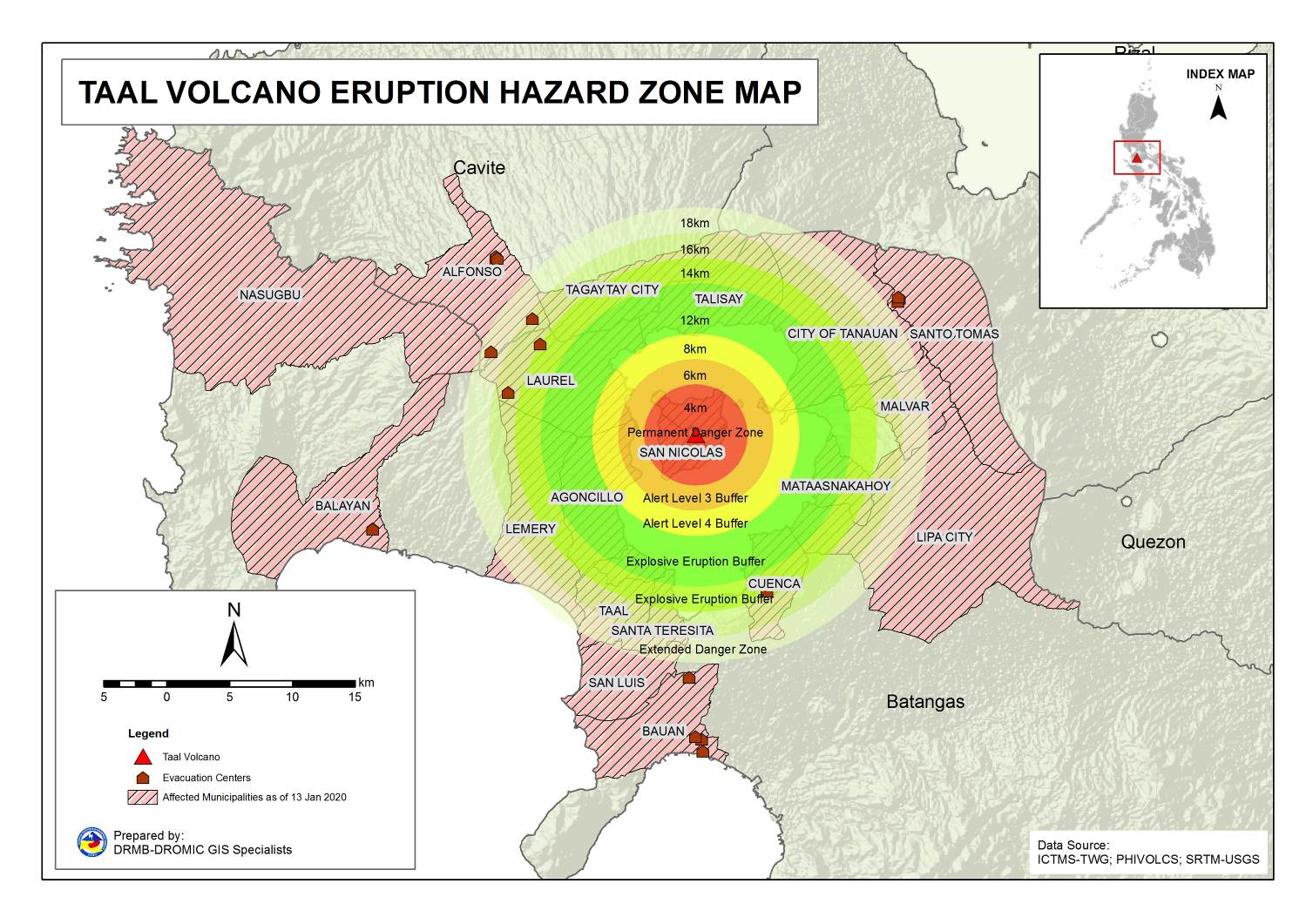 Note: Ongoing assessment and validation are continuously being conducted in the location of Evacuation Centers.Situational ReportsDSWD-DRMBDSWD-FO CALABARZON*****The Disaster Response Operations Monitoring and Information Center (DROMIC) of the DSWD-DRMB is closely coordinating with DSWD Field Office CALABARZON for any significant disaster response updates.Prepared by:	DIANE C. PELEGRINO			MARC LEO L. BUTACReleasing OfficerPHOTO DOCUMENTATIONFFP AND NFI DISTRIBUTION IN PUP GYM, STO. TOMAS BATANGAS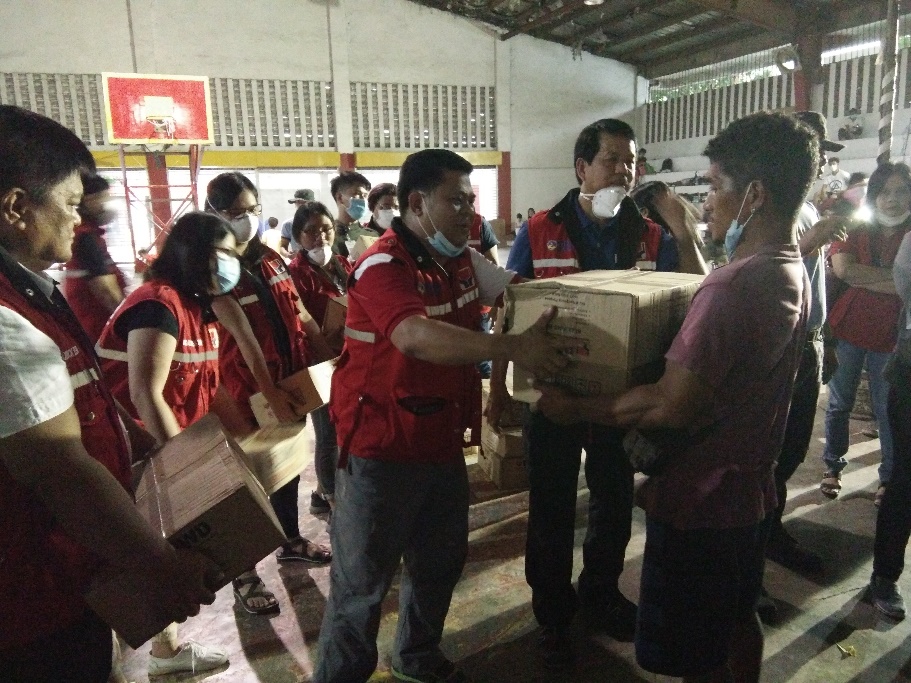 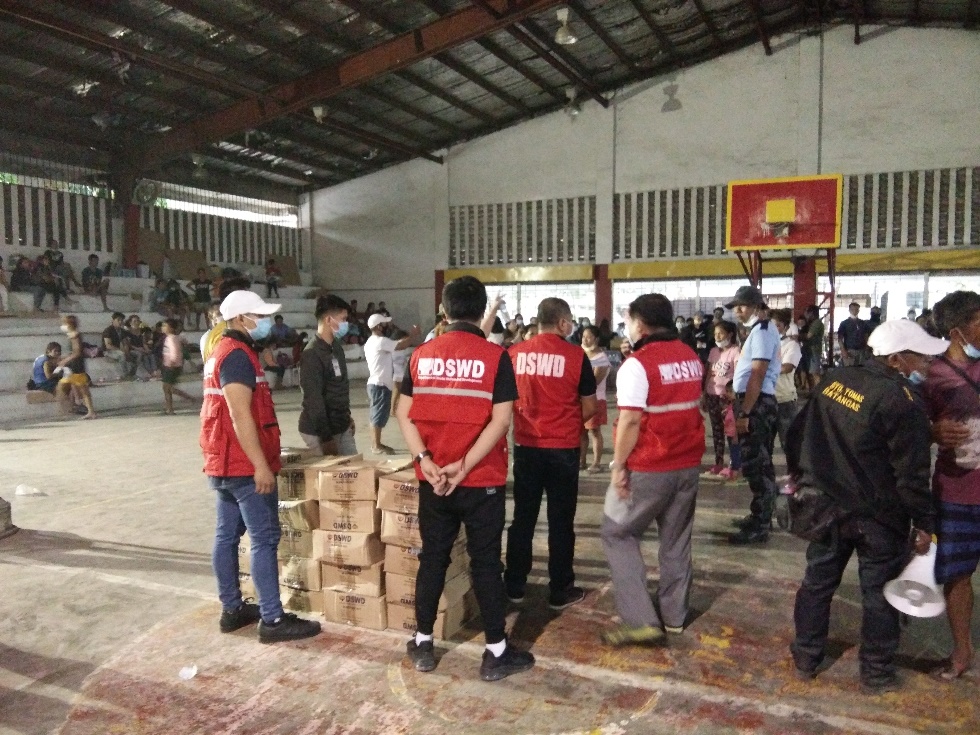 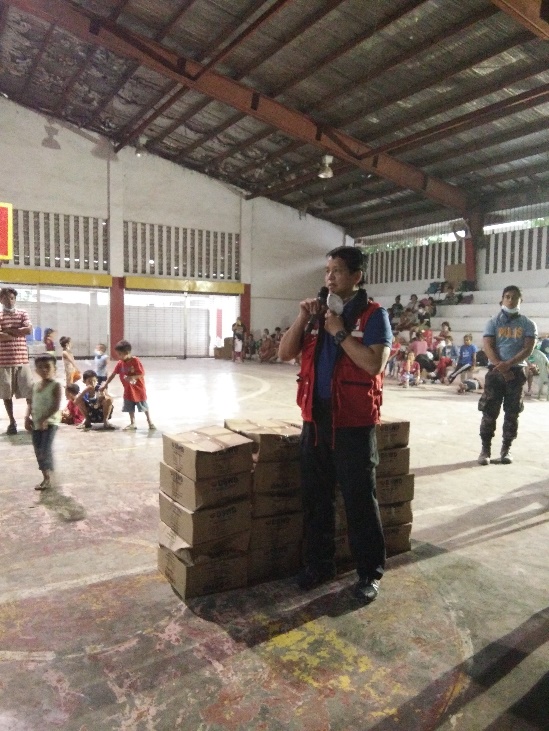 FFP AND NFI DISTRIBUTION TO 141 FAMILIES INSTO. TOMAS GYM, BATANGAS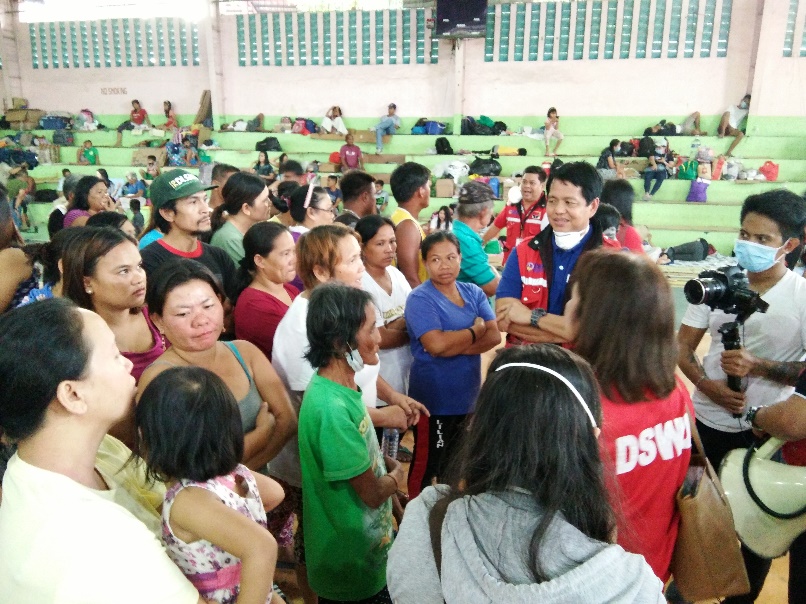 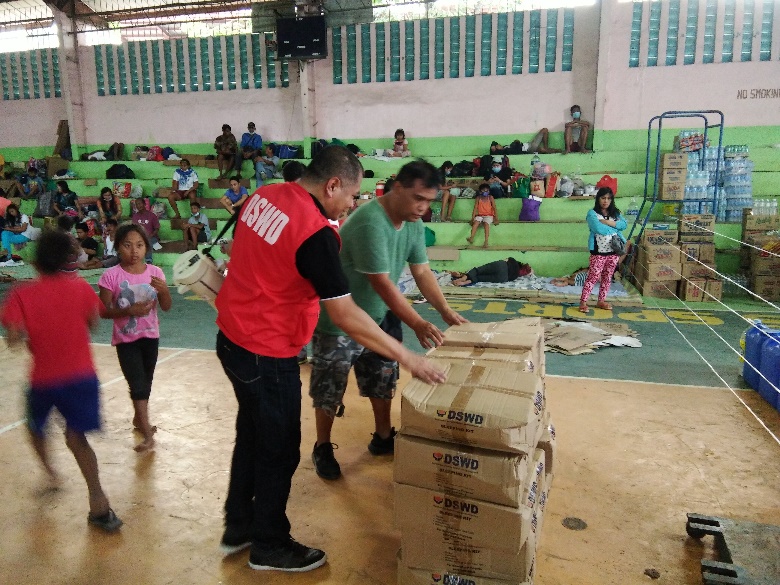 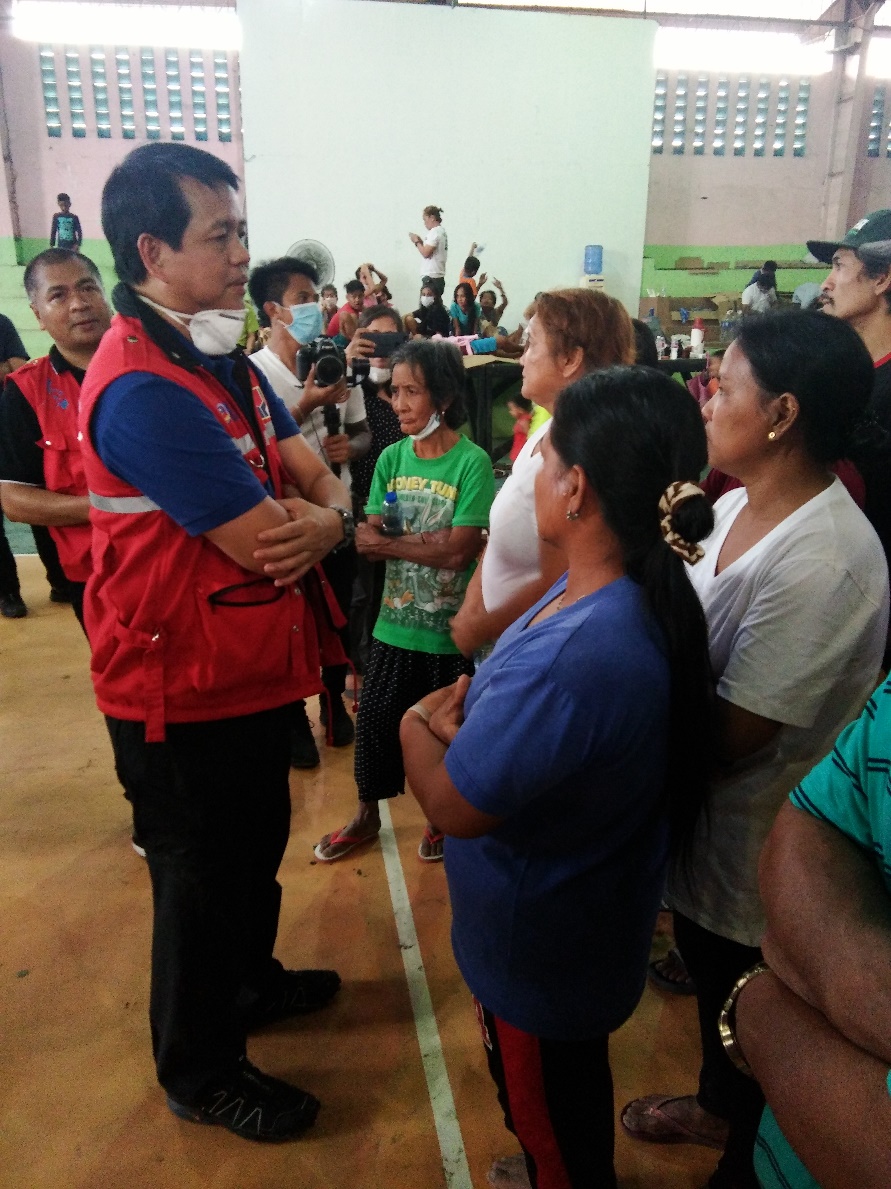 REGION / PROVINCE / MUNICIPALITY REGION / PROVINCE / MUNICIPALITY  NUMBER OF AFFECTED  NUMBER OF AFFECTED  NUMBER OF AFFECTED REGION / PROVINCE / MUNICIPALITY REGION / PROVINCE / MUNICIPALITY  Barangays  Families  Persons GRAND TOTALGRAND TOTAL                      -                 8,896             38,203 CALABARZONCALABARZON                      -                 8,896             38,203 BatangasBatangas                      -                 7,614             34,388 Agoncillo                     -                     73                 387 Alitagtag                     -                     27                 136 Balayan                     -                   721              3,525 Balete                     -                     64                 263 Batangas City (capital)                     -                   874              4,148 Bauan                     -                   785              3,750 Calaca                     -                   510              2,210 Calatagan                     -                      -                   203 Cuenca                     -                     54                 256 Laurel                     -                   457              2,281 Lemery                     -                   348              1,585 Lian                     -                     96                 373 Lipa City                     -                   206                 975 Mabini                     -                     20                   69 Malvar                     -                   528              2,342 Mataas Na Kahoy                     -                   271              1,159 Nasugbu                     -                     40                 176 San Luis                     -                     29                 161 San Nicolas                     -                     10                   95 San Pascual                     -                   452              2,159 Santa Teresita                     -                   220                 970 Santo Tomas                     -                   690              3,030 Taal                     -                   209              1,001 Talisay                     -                   325              1,455 City of Tanauan                     -                   500              1,226 Tuy                     -                   105                 453 CaviteCavite                      -                 1,282               3,815 Alfonso                     -                   272              1,533 Tagaytay City                     -                1,010              2,282 REGION / PROVINCE / MUNICIPALITY REGION / PROVINCE / MUNICIPALITY  NUMBER OF EVACUATION CENTERS (ECs)  NUMBER OF EVACUATION CENTERS (ECs)  NUMBER OF DISPLACED  NUMBER OF DISPLACED  NUMBER OF DISPLACED  NUMBER OF DISPLACED REGION / PROVINCE / MUNICIPALITY REGION / PROVINCE / MUNICIPALITY  NUMBER OF EVACUATION CENTERS (ECs)  NUMBER OF EVACUATION CENTERS (ECs)  INSIDE ECs  INSIDE ECs  INSIDE ECs  INSIDE ECs REGION / PROVINCE / MUNICIPALITY REGION / PROVINCE / MUNICIPALITY  NUMBER OF EVACUATION CENTERS (ECs)  NUMBER OF EVACUATION CENTERS (ECs)  Families  Families  Persons   Persons  REGION / PROVINCE / MUNICIPALITY REGION / PROVINCE / MUNICIPALITY  CUM  NOW  CUM  NOW  CUM  NOW GRAND TOTALGRAND TOTAL159  159 8,896 8,896 38,203 38,203 CALABARZONCALABARZON159  159 8,896 8,896 38,203 38,203 BatangasBatangas133  133 7,614 7,614 34,388 34,388 Agoncillo1 1  73  73  387  387 Alitagtag1 1  27  27  136  136 Balayan12 12  721  721 3,525 3,525 Balete1 1  64  64  263  263 Batangas City (capital)4 4  874  874 4,148 4,148 Bauan5 5  785  785 3,750 3,750 Calaca9 9  510  510 2,210 2,210 Calatagan3 3  -  -  203  203 Cuenca1 1  54  54  256  256 Laurel4 4  457  457 2,281 2,281 Lemery4 4  348  348 1,585 1,585 Lian4 4  96  96  373  373 Lipa City4 4  206  206  975  975 Mabini1 1  20  20  69  69 Malvar4 4  528  528 2,342 2,342 Mataas Na Kahoy17 17  271  271 1,159 1,159 Nasugbu1 1  40  40  176  176 San Luis1 1  29  29  161  161 San Nicolas2 2  10  10  95  95 San Pascual24 24  452  452 2,159 2,159 Santa Teresita4 4  220  220  970  970 Santo Tomas8 8  690  690 3,030 3,030 Taal2 2  209  209 1,001 1,001 Talisay7 7  325  325 1,455 1,455 City of Tanauan3 3  500  500 1,226 1,226 Tuy6 6  105  105  453  453 CaviteCavite26  26 1,282 1,282 3,815 3,815 Alfonso8 8  272  272 1,533 1,533 Tagaytay City18 18 1,010 1,010 2,282 2,282 REGION / PROVINCE / MUNICIPALITY REGION / PROVINCE / MUNICIPALITY  COST OF ASSISTANCE  COST OF ASSISTANCE  COST OF ASSISTANCE  COST OF ASSISTANCE  COST OF ASSISTANCE REGION / PROVINCE / MUNICIPALITY REGION / PROVINCE / MUNICIPALITY  DSWD  LGU  NGOs OTHERS GRAND TOTAL GRAND TOTALGRAND TOTAL1,112,044.60 - - - 1,112,044.60 CALABARZONCALABARZON1,112,044.60 - - - 1,112,044.60 BatangasBatangas 930,263.12 - - -  930,263.12 Laurel82,216.52  -  -  - 82,216.52 Santo Tomas848,046.60  -  -  - 848,046.60 CaviteCavite 181,781.48 - - -  181,781.48 Alfonso181,781.48  -  -  - 181,781.48 STANDBY FUNDSFAMILY FOOD PACKSFAMILY FOOD PACKSOther Food ItemsNon Food ItemsSUB-TOTAL (Food and NFIs)Total STANDBY FUNDS & STOCKPILESTANDBY FUNDSQuantityTotal CostTotal CostTotal CostSUB-TOTAL (Food and NFIs)Total STANDBY FUNDS & STOCKPILETOTAL361,431,736.99 188,59471,886,774.85 173,984,603.15 420,832,469.57 594,817,072.72 1,028,135,584.56 Central Office326,441,312.28-- - - - 326,441,312.28 NRLMB - NROC- 1,750659,995.00 23,655,750.79 213,593,172.11 237,248,922.90 237,908,917.90 NRLMB - VDRC- 9,8003,528,000.00 7,365,040.00 4,090,050.00 11,455,090.00 14,983,090.00 I2,379,275.0012,0133,937,966.58 299,455.20 37,645,525.20 37,944,980.40 44,262,221.98 II2,650,779.3515,3135,740,055.66 639,602.00 7,486,716.95 8,126,318.95 16,517,153.96 III29,157.009,3903,832,256.22 2,406,194.70 5,791,876.40 8,198,071.10 12,059,484.32 CALABARZON3,000,000.005,7632,078,967.02 3,168,773.20 5,523,160.91 8,691,934.11 13,770,901.13 MIMAROPA2,240,983.7826,72112,024,450.00 898,761.00 7,348,871.29 8,247,632.29 22,513,066.07 V3,000,000.008,8542,800,559.56 6,214,062.16 31,727,489.94 37,941,552.10 43,742,111.66 VI0.006,8572,468,520.00 7,119,877.25 5,285,253.00 12,405,130.25 14,873,650.25 VII511,193.5014,3495,165,640.00 8,230,869.59 10,349,862.37 18,580,731.96 24,257,565.46 VIII3,000,735.003,9461,492,710.38 3,016,392.06 20,937,915.08 23,954,307.14 28,447,752.52 IX3,000,000.0013,1524,734,720.00 2,076,520.00 15,472,334.14 17,548,854.14 25,283,574.14 X3,000,000.0015,9855,801,323.64 87,239,260.45 12,628,921.90 99,868,182.35 108,669,505.99 XI3,000,644.0013,8415,486,157.17 7,170,000.00 6,973,437.90 14,143,437.90 22,630,239.07 XII3,000,770.1814,5835,843,799.00 3,337,676.00 6,716,851.16 10,054,527.16 18,899,096.34 CARAGA3,000,000.005,2381,911,011.40 1,884,232.10 1,772,370.46 3,656,602.56 8,567,613.96 NCR176,886.004,1581,558,162.92 659,823.29 10,573,477.85 11,233,301.14 12,968,350.06 CAR3,000,000.906,8812,822,480.30 8,602,313.36 16,915,182.91 25,517,496.27 31,339,977.47 DATESITUATIONS / ACTIONS UNDERTAKEN14 January 2020The Disaster Response Management Bureau (DRMB) is on RED Alert Status and is closely coordinating with DSWD-FO CALABARZON for significant disaster response updates.All QRTs are on standby and ready for deployment. 13 January 2020Assistant Secretary for Disaster Response Management Group (DRMG) Rodolfo “Rudy” Encabo joined DSWD Secretary Bautista in Tagaytay Convention Center to attend the cabinet meeting relative to the Taal Volcano Phreatic Eruption Operations.McDonalds House of Charity through Asec. Rhea Peñaflor donated meals for the disaster response duty teams. DATESITUATIONS / ACTIONS UNDERTAKEN14 January 2020The National Capital Region provided 535 FFPs and sleeping kits amounting to Php 126,341.90 to the 535 families from the three evacuation centers of Sto. Tomas, Batangas.13 January 2020, 6PMDSWD-FO CALABARZON is on RED Alert Status.DSWD-FO CALABARZON is closely coordinating with RDRRMC IV-As response agencies, and Local Government Units (LGUs) on the effects of the volcanic eruption.The DRMD advised the LSWDOs to closely monitor and oversee the overall conduct of the operations in their respective areas in coordination with their Local Disaster Risk Reduction and Management Offices.Continuous coordination with the SWAD Team Leaders and Provincial Action Team of the Region and advised them to monitor and check with the LGUs to gather any reports on the effects of the eruption.Coordinated with LSWDOs and LDRRMOs outside the Permanent Danger Zone and instructed them to be on standby alert and prepare their respective evacuation centers, and family food packs should need arises.Coordinated with RDRRMC IV-A Operation Center for updates on the status of the members of the Response Cluster of the region.Continuous monitoring of the ongoing volcanic activity thru news reports and social media.RDANA Teams of Regional and Provincial Quick Response Teams have conducted assessment in the affected areas with existing IDPs.The Assistant Regional Director for Operations (ARDO) presided the response clusters meeting held on January 12, 2019.The Assistant Regional Director for Administration (ARDA) joined the team from the RDRRMC IV-A for the aerial assessment.Coordinated with FOs NCR, III, IV-B and V for the augmentation of FFPs and NFIs in the affected areas.January 2020, 8AMDSWD-FO CALABARZON has a total of 5,763 family food packs available in their GMA warehouse amounting to ₱2,078,967.02 while a total of 210,583 raw materials/unpacked goods amounting to ₱5,247,740.22 is also available for repacking, Non-Food Items amounting to ₱6,321,176.71 is available for augmentation and Standby Fund amounting to ₱ 5,268,000.00 that they can be utilized to augment the response operation.The Regional and Provincial Quick Response Teams are placed on heightened alert status and members from the Regional QRTs render disaster duty in DSWD FO IV-A Emergency Operations Center and in RDRRMC Emergency Operations Center.DSWD-FO CALABARZON advised the Local Social Welfare and Development Offices (LSWDOs) of CALABAR Region to activate their respective CCCM, IDP Protection and Food and Non-Food Clusters.DSWD-FO CALABARZON provided technical assistance to LGUs with opened evacuation centers on Camp Coordination and Camp Management.DSWD-FO CALABARZON advised the LGUs of CALABAR Region to remain vigilant and ensure prompt delivery of services when needed.DSWD-FO CALABARZON rendered duty in the RDRRMC CALABARZON EOC.DSWD-FO CALABARZON requested the Provincial Quick Response Teams and Municipal Action Teams to closely coordinate with their respective LDRRMCs. Field staff also requested to monitor their respective AOR and provide significant updates to the Emergency Operations Center.DSWD-FO CALABARZONARD for Operations attended the Emergency Meeting at the RDRRMC Operations Center.